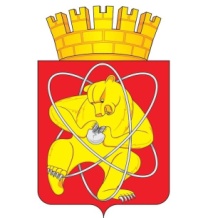 Муниципальное образование «Закрытое административно – территориальное образование Железногорск Красноярского края»СОВЕТ ДЕПУТАТОВ  ЗАТО  г.ЖЕЛЕЗНОГОРСК РЕШЕНИЕ27 июня 2019                                                                                                                        44-247Рг.ЖелезногорскОб обращении Совета депутатов ЗАТО г. Железногорск в Министерство сельского хозяйства Российской ФедерацииРуководствуясь статьей 28 Устава ЗАТО Железногорск, статьями 34, 39 Регламента Совета депутатов, Совет депутатов РЕШИЛ:1. Принять обращение Совета депутатов ЗАТО г.Железногорск в Министерство сельского хозяйства Российской Федерации по вопросу принятия ветеринарных правил содержания домашних животных. 2. Направить обращение Совета депутатов ЗАТО г.Железногорск в Министерство сельского хозяйства Российской Федерации.3.  Решение вступает в силу с момента его принятия.Председатель Совета депутатов ЗАТО г. Железногорск                                   А.И. КоноваловПриложение к решению Совета депутатов ЗАТО г.Железногорскот 27 июня 2019 № 44-247РОбращение Совета депутатов закрытого административно-территориального образования город Железногорск Красноярского края в Министерство сельского хозяйства Российской Федерации по вопросу принятия ветеринарных правил содержания домашних животных27 декабря 2018 года вступил в силу Федеральный закон от 27.12.2018 № 498-ФЗ «Об ответственном обращении с животными и о внесении изменений в отдельные законодательные акты Российской Федерации». В соответствии со статьёй 13 закона, при содержании домашних животных их владельцам необходимо соблюдать общие требования к содержанию животных. Предельное количество домашних животных определяется исходя из возможности владельца обеспечивать животным условия, соответствующие ветеринарным нормам и правилам.  В соответствии со статьёй 21 закона, за нарушение требований данного закона владельцы животных и иные лица несут административную, уголовную и иную ответственность в порядке, установленном законодательством Российской Федерации. Кодекс Российской Федерации об административных правонарушениях предусматривает ответственность граждан за нарушения действующих санитарных правил и гигиенических нормативов, ветеринарно-санитарных правил (статьи 6.3., 8.2.6., 10.6. КоАП РФ). Однако, указанные нормы об административной ответственности фактически не применяются в отношении владельцев домашних животных (собак и кошек), поскольку отсутствуют санитарные, гигиенические, ветеринарные нормативы содержания домашних животных.  В закрытом административно-территориальном образовании Железногорск Красноярского края, как и в большинстве городов Российской Федерации, остро стоит вопрос о содержании гражданами домашних животных. Отсутствие реальных мер административного воздействия на владельцев домашних животных приводит к серьёзным последствиям, связанным с нарушением прав и свобод граждан, проживающих рядом с владельцами животных.В связи со значительным количеством случаев ненадлежащего содержания гражданами домашних животных в жилых помещениях, на территориях садовых участков, жители регулярно направляют индивидуальные и коллективные обращения, жалобы в органы местного самоуправления, полицию, прокуратуру. Последнее обращение жителей ЗАТО Железногорск подписано 400 подписями и содержит требование обеспечить безопасность граждан, проживающих в городе, от агрессивного и неадекватного поведения домашних животных, владельцы которых не соблюдают правила общежития и общепринятые нормы ответственного обращения с животными. В большинстве случаев, обращение направляется на рассмотрение в правоохранительные и судебные органы при наличии морального, материального вреда, либо вреда здоровью или даже жизни граждан.  В соответствии со статьёй 2.4. Закона Российской Федерации от 14.05.1993 № 4979-1 «О ветеринарии», ветеринарные правила содержания животных устанавливают требования к условиям содержания животных, утверждаются применительно к отдельным видам животных и целям их содержания. Совет депутатов закрытого административно-территориального образования город Железногорск Красноярского края обращается  в Министерство сельского хозяйства Российской Федерации с предложением разработки и принятия ветеринарных правил содержания домашних животных (собак и кошек). Наличие ветеринарных правил содержания собак и кошек позволит привлекать граждан к административной ответственности за правонарушения, связанные с ненадлежащим содержанием домашних животных, что будет способствовать взаимному соблюдению прав и интересов граждан в обществе.  